PEMBROKESHIRE COUNTY COUNCIL 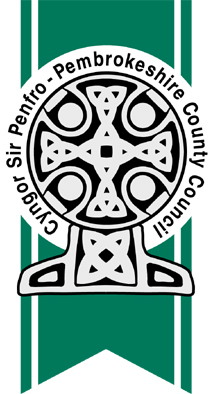 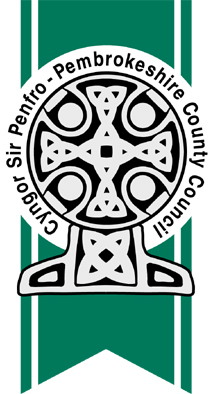 SUBMISSION OF QUESTIONS TO COUNCIL BY A MEMBER OF THE PUBLICPlease note that each section must be completed.  Please refer to the attached Guidance Notes when completing this formPlease tick the appropriate box(es)Please note that we need to see evidence of identity prior to the commencement of the meeting eg, passport, driving licence or a recent utility bill. [A scanned copy of the document will be acceptable.]You may ask no more than two questions.Please set out your question(s) below:Please return this form to the Head of Democratic Services, Pembrokeshire County Council, County Hall, Haverfordwest, SA61 1TP, or by email to susan.sanders@pembrokeshire.gov.uk or democraticservices@pembrokeshire.gov.uk YOUR DETAILS Your full name:Your address and postcodeContact telephone number(s)Email addressDO YOU MEET THE CRITERIA? I am a local government elector for Pembrokeshire I am over the age of 16 but would otherwise qualify as an elector for Pembrokeshire I am an occupier, owner or tenant of any land or other premises in Pembrokeshire; and have been for the whole of the preceding 12 monthsI am employed or have had my principal or only place of work during the whole of the preceding 12 months in PembrokeshireI have been a resident in Pembrokeshire during the whole of the preceding 12 monthsDETAILS OF YOUR QUESTION1.2.Signed : 								Date : 